農と福祉の連携（ハートフルアグリ）促進事業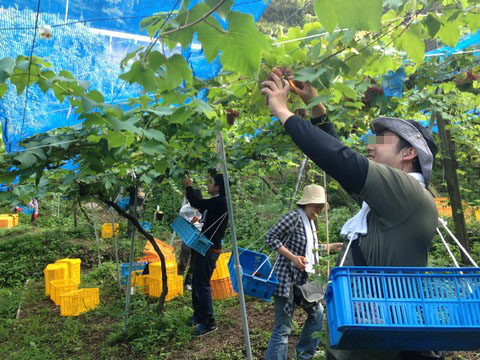 ★開催日時・会場★内　容　■農業インターンシップの流れ■農業インターンシップ先での仕事内容（作業内容、時間、職場環境など）■農福連携に取り組む農家・福祉事業所からの事例紹介■情報交換★参加申込方法参加費は無料です。参加を希望される場合は、事前に申込書によりメールまたはファックスにてお申込みください。事業説明会　参加申込書一般社団法人エル・チャレンジ福祉事業振興機構　行　　泉南府民センタービル　　　　　　　　　　②三島府民センタービル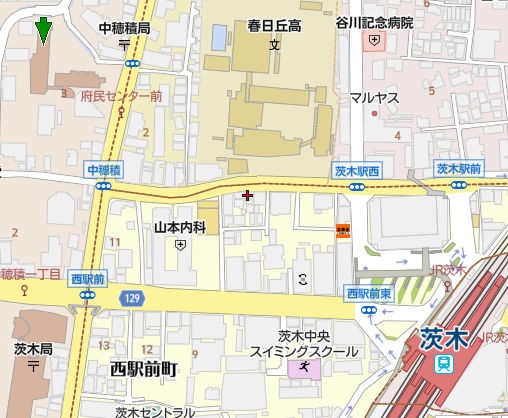 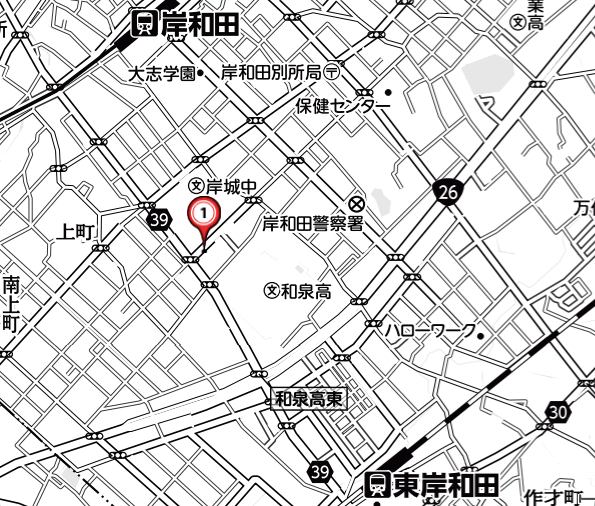 南海本線「岸和田駅」南出口から南東へ800m　　　　JR東海道本線（京都線）「茨木駅」西出口から700ｍJR阪和線「東岸和田駅」から北西へ900m　　　　　 大阪モノレール「宇野辺駅」から1.3kｍ①１０月１３日（木） 11：00～12：00泉南府民センタービル　第１セミナー室大阪府岸和田市野田町3-13-2②１０月１７日（月） 11：00～12：00三島府民センタービル　第６会議室（ロビー棟2F）大阪府茨木市中穂積 1-3-43法人名または個人名住 所連絡先参加希望日＊いずれかに○①：１０月１３日（木）泉南府民センタービル②：１０月１７日（月）三島府民センタービル